Порядок установки :Произвести неполную разборку.2. Демонтировать (срезать) оковку цевья. 3. Демонтировать колодку мушки и штатный пламегаситель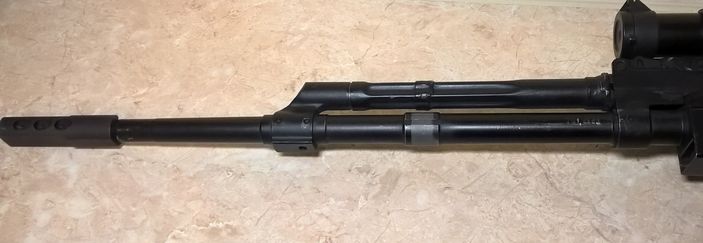 4. Установить закладной крепеж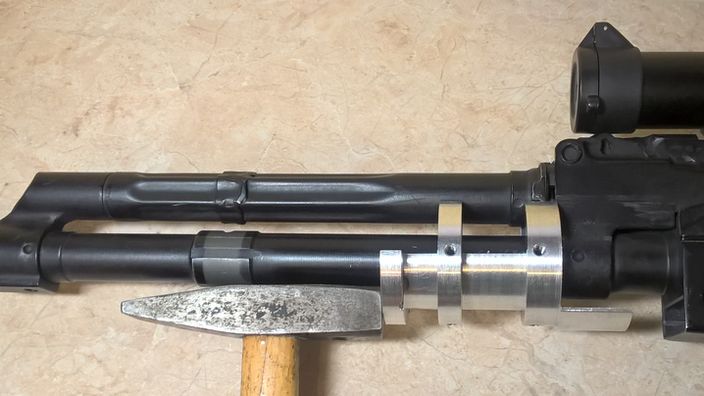 6. При установке крепежа внутрь ствольной коробки допустимо осадить крепеж с помошью киянки, или легкого молотка через проставку.Проверив со осность ствола и крепежа, установив его в ствольную коробку и затянув хомут на стволе.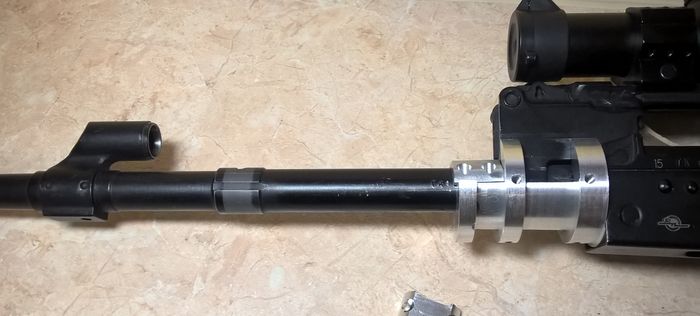 5. При затяжке винтов хомута использовать фиксатор резьбы красный - термостойкий (loctite, abro, permatex-предпочтительно). В комплект не входит.7. Для дополнительной фиксации в ствольной коробке можно просверлить отверстие и зафиксировать крепеж дополнительным винтом М6 (в комплекте).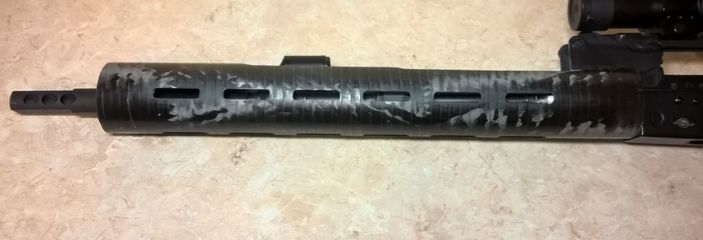 8. Одеть трубчатое цевье и зафиксировать его на крепеже 6-ю винтами М4. 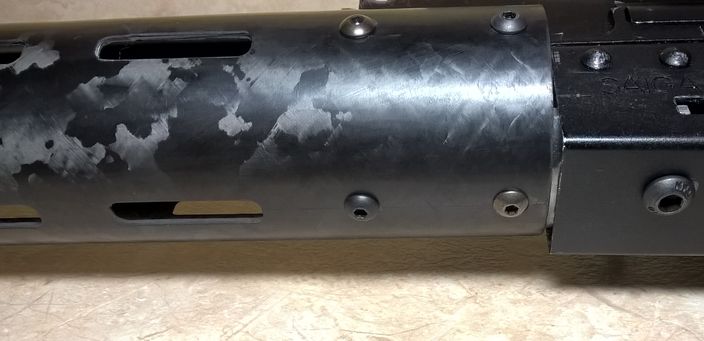 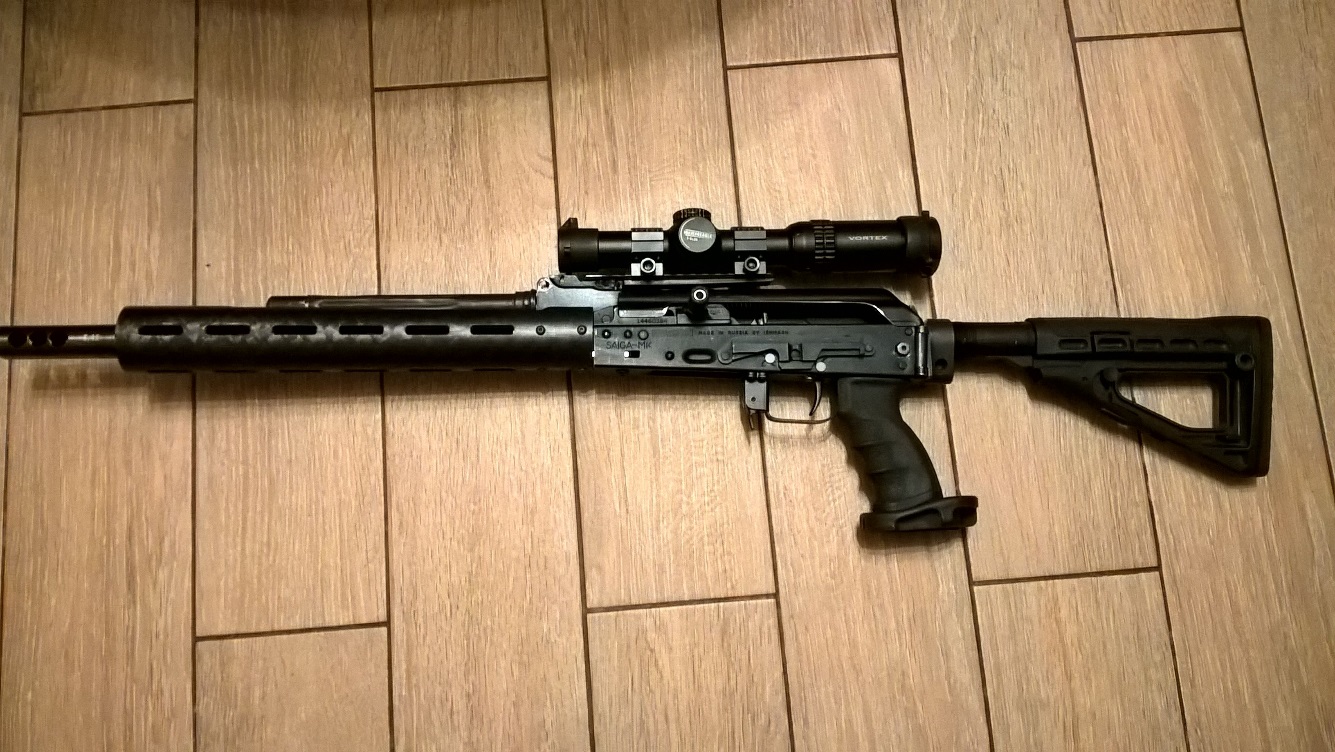 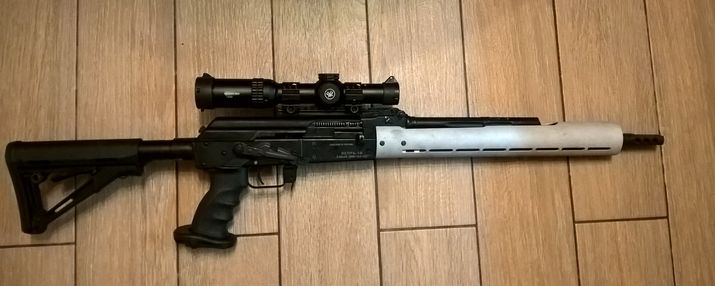 